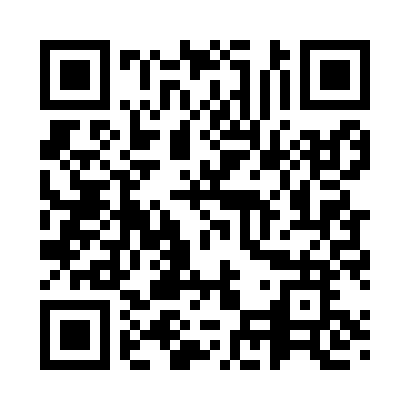 Prayer times for Sirgu, EstoniaWed 1 May 2024 - Fri 31 May 2024High Latitude Method: Angle Based RulePrayer Calculation Method: Muslim World LeagueAsar Calculation Method: HanafiPrayer times provided by https://www.salahtimes.comDateDayFajrSunriseDhuhrAsrMaghribIsha1Wed2:575:241:196:369:1611:342Thu2:565:211:196:379:1811:353Fri2:555:191:196:389:2111:364Sat2:545:161:196:409:2311:375Sun2:535:141:196:419:2511:386Mon2:525:111:196:429:2811:397Tue2:515:091:196:449:3011:408Wed2:505:061:196:459:3211:419Thu2:495:041:196:469:3511:4210Fri2:485:021:196:489:3711:4311Sat2:474:591:196:499:3911:4412Sun2:464:571:196:509:4111:4513Mon2:454:551:196:519:4411:4614Tue2:444:521:196:539:4611:4715Wed2:444:501:196:549:4811:4816Thu2:434:481:196:559:5011:4917Fri2:424:461:196:569:5211:5018Sat2:414:441:196:579:5511:5119Sun2:404:421:196:589:5711:5120Mon2:394:401:197:009:5911:5221Tue2:394:381:197:0110:0111:5322Wed2:384:361:197:0210:0311:5423Thu2:374:341:197:0310:0511:5524Fri2:374:321:197:0410:0711:5625Sat2:364:301:197:0510:0911:5726Sun2:354:291:197:0610:1111:5827Mon2:354:271:197:0710:1311:5928Tue2:344:261:207:0810:1412:0029Wed2:344:241:207:0910:1612:0030Thu2:334:231:207:1010:1812:0131Fri2:334:211:207:1010:2012:02